АДМИНИСТРАЦИЯ  МУНИЦИПАЛЬНОГО  ОБРАЗОВАНИЯ «ЮРИНСКОЕ»П О С Т А Н О В Л Е Н И Е17.02.2014г.              	          д. Юрино                                                    № 6 	В соответствии со статьей 12  Федерального закона от 25 декабря 2008  N 273-ФЗ "О противодействии коррупции" Администрация муниципального образования «Юринское» п о с т а н о в л я е т :1.Утвердить Перечень  должностей муниципальной службы, в случае замещения которых гражданин  в течение двух лет после увольнения с муниципальной службы имеет право замещать должности в коммерческих и некоммерческих организациях, если отдельные функции  управления данными организациями входили в должностные (служебные) обязанности муниципального служащего, с согласия Комиссии по соблюдению требований к служебному поведению муниципальных служащих органов местного самоуправления муниципального образования «Юринское» и урегулированию конфликта интересов  согласно приложению.2.Установить, что гражданин Российской Федерации, замещавший в Администрации муниципального образования «Юринское» должность муниципальной службы муниципального образования «Юринское», включенную в Перечень должностей муниципальной службы органов местного самоуправления муниципального образования «Юринское» , Администрации муниципального образования «Юринское», должностные инструкции по которым предусматривают исполнение должностных обязанностей, связанных с повышенными коррупционными рисками, в течение двух лет после увольнения:а)имеет право замещать должности и выполнять работу на условиях гражданско-правового договора в коммерческих и некоммерческих организациях, если отдельные функции по управлению этими организациями входили в должностные (служебные) обязанности муниципального служащего, с согласия Комиссии по соблюдению требований к служебному поведению муниципальных служащих и урегулированию конфликта интересов;б)обязан при заключении трудовых договоров и (или) гражданско-правовых договоров в случае, предусмотренном подпунктом "а" настоящего пункта, сообщать работодателю сведения о последнем месте муниципальной службы с соблюдением законодательства Российской Федерации о государственной тайне.3. Главному специалисту  Администрации МО «Юринское» Мымриной Н.Б..  под роспись ознакомить с настоящим постановлением лиц, перечисленных в п. 1 настоящего постановления. Глава администрации                                                                                      Н.А.ХейлуПриложение								УТВЕРЖДЕНОПостановлением Администрации  МО «Юринское»от 17.02.2014г. № 6Перечень должностей муниципальной службы, в случае  замещения  которых  гражданин   в  течение  двух лет  после увольнения с муниципальной службы имеет право замещать должности в коммерческих и некоммерческих организациях, если отдельные функции управления данными организациями входили в должностные (служебные) обязанности  муниципального  служащего,  с  согласия  Комиссии по соблюдению требований к служебному поведению муниципальных служащих и урегулированию конфликта интересовОб   утверждении   Перечня   должностей      муниципальной   службы, в случае  замещения  которых  гражданин   в  течение  двух лет  после увольнения с муниципальной службы имеет право замещать должности в коммерческих и некоммерческих организациях, если отдельные функции управления данными организациями входили в должностные (служебные) обязанности  муниципального  служащего,  с  согласия  Комиссии по соблюдению требований к служебному поведению муниципальных служащих и урегулированию конфликта интересов№
п/п Наименование должностей муниципальной службы 1.Глава Администрации муниципального образования «Юринское»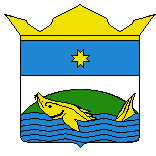 